APSTIPRINĀTSPriekules novada domes iepirkumu komisijas2012.gada  25.janvāra sēdē,protokols Nr.4-1IEPIRKUMA„Būvuzraudzība projektam „Aizputes, Vaiņodes, Uzvaras un Zviedru vārtu ielu krustojuma rekonstrukcija Priekules pilsētā””NOLIKUMSIepirkuma identifikācijas Nr. PND/2012 – 4 - ERAFPriekule20121. Vispārīgā informācija1.1. Iepirkuma identifikācijas numurs – PND/2012 – 4 - ERAF.1.2. Pasūtītājs: Priekules novada domeAdrese: Saules iela 1, Priekule, Priekules novads, LV-3434Reģ. Nr. 90000031601Tālrunis 63461006, 63461391, fakss  63497937e-pasta adrese: dome@priekulesnovads.lvmājaslapa: www.priekulesnovads.lv1.3. Iepirkuma dokumentu saņemšana 1.3.1. Ieinteresētās personas ar iepirkuma dokumentiem (nolikumu, darba uzdevumu, tehnisko specifikāciju un tehnisko projektu) bez maksas var iepazīties uz vietas Priekules novada domē (Saules ielā 1, Priekulē, Priekules novadā) darba dienās no plkst. 8:00–12:00 un 12:45–17:00 (piektdienās līdz 16:00) vai Priekules novada domes mājaslapā www.priekulesnovads.lv sadaļā ”Publiskie iepirkumi” līdz 2012.gada 6.februārim plkst. 14:00. Ja ieinteresētās personas vēlas saņemt dokumentus drukātā veidā, viņām jāsamaksā faktiskos dokumentu pavairošanas izdevumus saskaņā ar 2010.gada 29.aprīlī Priekules novada domes apstiprinātajiem izcenojumiem par Priekules novada pašvaldības un tās iestāžu sniegtajiem pakalpojumiem.Kontaktpersona: Priekules novada pašvaldības izpilddirektora vietniece Andra Valuže, tel.63461391, 28646422, e-pasts andra.valuze@priekulesnovads.lv .1.3.2. Ar tehnisko projektu var iepazīties uz vietas Priekules novada domē (adrese: Saules iela 1, Priekules novads), iepriekš vienojoties par iepazīšanās laiku. Kontaktpersona: Priekules novada Attīstības plānošanas nodaļas vadītājs Modris Baumanis, tel. 63497939, 26193397.1.4. Piedāvājuma iesniegšana1.4.1. Ieinteresētās personas piedāvājumus var iesniegt personīgi Priekules novada domē pie sekretāres vai atsūtot pa pastu ierakstītā sūtījumā līdz 2012.gada 6.februārim plkst.14:00 uz adresi: Priekules novada dome, Saules ielā 1, Priekulē, Priekules novadā, LV - 3434, sākot ar dienu, kad paziņojums par plānoto līgumu ir publicēts Iepirkumu uzraudzības biroja mājaslapā internetā: www.iub.gov.lv. Pasta sūtījumam jābūt nogādātam norādītajā adresē līdz augstākminētajam termiņam. 1.4.2. Pasūtītājs neatbild par pazudušiem pieteikumiem, un tam nav jāpierāda korespondences saņemšana.1.4.3. Piedāvājumi, kas iesniegti pēc šā nolikuma 1.4.1.punktā minētā termiņa, netiks vērtēti. Tie neatvērti tiks atdoti vai nosūtīti atpakaļ Pretendentam.1.4.4. Saņemot piedāvājumu, pasūtītājs reģistrē piedāvājumus to iesniegšanas secībā, uz aploksnes atzīmējot saņemšanas datumu, laiku un reģistrēšanas numuru. Aploksnes tiek glabātas neatvērtas līdz piedāvājumu atvēršanai. 1.4.5. Pasūtītājs nodrošina iesniegtā piedāvājuma glabāšanu tā, lai līdz piedāvājuma atvēršanas brīdim neviens nevarētu piekļūt tajā ietvertajai informācijai.1.4.6. Pretendentam jāuzņemas visi izdevumi, kas saistīti ar pieteikuma sagatavošanu un iesniegšanu, un Pasūtītājs nav atbildīgs par šiem izdevumiem.1.4.7. Pretendents drīkst iesniegt tikai 1 (vienu) piedāvājuma variantu.1.5. Piedāvājuma derīguma termiņš1.5.1. Piedāvājumā jānorāda piedāvājuma derīguma termiņš.1.5.2. Piedāvājumam jābūt spēkā vismaz 90 (deviņdesmit) dienas, skaitot no piedāvājumu iesniegšanas termiņa beigām.1.5.3. Piedāvājumi ar mazāku derīguma termiņu tiks noraidīti kā neatbilstoši.2. Informācija par iepirkuma priekšmetu2.1. Iepirkuma priekšmets – būvuzraudzība projektam ”Aizputes, Vaiņodes, Uzvaras un Zviedru vārtu ielu krustojuma rekonstrukcija Priekules pilsētā”2.2. Līguma izpildes vieta: Priekule, Priekules novads.2.3. Līguma izpildes laiks: 2012.gada 1.marts - 2012.gada 28.septembrim. Gadījumā, ja būvniecības darbu kopējais ilgums no būvuzņēmēja neatkarīgu iemeslu dēļ tiek pagarināts, attiecīgi tiek pagarināts arī būvuzraudzības darbu izpildes termiņš.2.4. Cita informācija2.4.1. Par būvdarbu vietas apskati var vienoties, zvanot nolikuma 1.3.2.punktā minētajai kontaktpersonai.2.4.2. Pretendents savus jautājumus iesniedz rakstveidā Priekules novada domē (adrese – Saules iela 1, Priekule, Priekules novads). Ja no ieinteresētā Pretendenta ir saņemts jautājums, Pasūtītājs sagatavo atbildi un Publisko iepirkumu likuma noteiktajā kārtībā un termiņos nosūta visiem Pretendentiem, kuri Pasūtītājam ir zināmi, un Pretendentiem, kuri jau iesnieguši piedāvājumus. Sagatavotā atbilde tiek ievietota pasūtītāja majaslapā www.priekulesnovads.lv sadaļā ”Publiskie iepirkumi” pie konkrētā iepirkuma paziņojuma ar norādi „Papildus informācija”.3. Prasības piedāvājuma noformēšanai3.1. Pretendentam rūpīgi jāiepazīstas ar iepirkuma nolikumu, un tas ir pilnīgi atbildīgs par iesniegtā piedāvājuma atbilstību pasūtītāja izvirzītajām prasībām. Iesniedzot piedāvājumu, Pretendents pilnībā akceptē visus iepirkuma noteikumus un prasības.3.2. Piedāvājums jāiesniedz aizlīmētā aploksnē, uz kuras jānorāda:3.2.1. pasūtītāja nosaukums un adrese; 3.2.2. atzīme ”Piedāvājums iepirkumam „Būvuzraudzība projektam ”Aizputes, Vaiņodes, Uzvaras un Zviedru vārtu ielu krustojuma rekonstrukcija Priekules pilsētā”3.2.3. atzīme „Iepirkuma identifikācijas Nr.PND/2012-4-ERAF”3.2.4. atzīme „Neatvērt līdz 2012.gada 6.februārim plkst.14:00”;3.2.5. pretendenta nosaukums un adrese.3.3. Piedāvājums iesniedzams latviešu valodā vienā eksemplārā. Ja kādi no Pretendenta iesniegtajiem dokumentiem nav latviešu valodā, tiem jāpievieno Pretendenta apliecināts tulkojums latviešu valodā. Pretendenta apliecinājums nozīmē, ka:apliecinājumā ir uzraksts ”TULKOJUMS PAREIZS”;apliecinājumu ir parakstījusi paraksta tiesīgā amatpersona, norādot pilnu amata nosaukumu, parakstu un paraksta atšifrējumu;3.3.3. apliecinājumā norādīts apliecinājuma izdarīšanas vietas nosaukums un datums.3.4. Dokumenti jāsagatavo atbilstoši Ministru kabineta 2010.gada 28.septembra noteikumiem Nr. 916 „Dokumentu izstrādāšanas un noformēšanas kārtība”.3.5. Piedāvājuma sākumā jāievieto satura rādītājs, kurā norādīts secīgs piedāvājumā iesniegto dokumentu nosaukumu saraksts un attiecīgās piedāvājuma lapaspuses numurs, kurā konkrētais dokuments atrodams3.6. Visiem piedāvājuma dokumentiem jābūt cauršūtiem un parakstītiem, lapām jābūt numurētām. Uz pēdējās lapas aizmugures cauršūšanai izmantojamais diegs nostiprināms ar pārlīmētu lapu, uz kuras norādīts cauršūto lapu skaits, ko ar savu parakstu apliecina pretendenta pārstāvis. Piedāvājumā iekļautajiem dokumentiem jābūt skaidri salasāmiem, bez labojumiem un iestarpinājumiem. Teksta un tabulu daļa nedrīkst būt cauršūta, visai informācijai jābūt skaidri izlasāmai.3.7. Piedāvājuma cenā jāiekļauj visas izmaksas, kas saistītas ar attiecīgo darbu pilnīgu un kvalitatīvu izpildi saskaņā ar Darba uzdevumu (pielikums Nr.6), tajā skaitā izmaksas, kas saistītas ar speciālistu darba apmaksu, komandējumiem, nodokļiem un nodevām.3.8. Piedāvājums sastāv no šādiem dokumentiem:3.8.1. finanšu piedāvājuma (pielikums Nr.1);3.8.2. darba uzdevuma (pielikums Nr.6);3.8.3. nolikuma 4.punktā minētajiem pretendenta kvalifikācijas atlases dokumentiem.3.9. Piedāvājuma grozījumus noformē un iesniedz atbilstoši nolikuma 3.2.punktā noteiktajām prasībām, uz aploksnes papildus iepriekš prasītajai informācijai norādot atzīmi: „Piedāvājuma grozījumi”. 3.10. Pēc piedāvājumu iesniegšanas termiņa beigām Pretendents nevar savu piedāvājumu grozīt. 4. PRETENDENTU ATLASES DOKUMENTI	4.1. Prasības pretendentiem un iesniedzamie dokumenti:4.2. Ja Pretendents nav iesniedzis kaut vienu no uz viņu attiecināmiem nolikuma 4.1.punktā minētajiem dokumentiem, Pretendenta piedāvājums tiek izslēgts no turpmākās vērtēšanas. 4.3. Pretendents, kas būs sniedzis nepatiesu informāciju vai nebūs to sniedzis vispār, tiks izslēgts no turpmākās vērtēšanas.4.4. Ja pasūtītājs publiskās datubāzēs nevar iegūt informāciju par Pretendenta atbilstību 4.1. punktos minētām prasībām, Pasūtītājs pieprasa izziņas tikai tam pretendentam, kuram būtu piešķiramas līguma slēgšanas tiesības. 4.5. Pretendentam, kuram būtu piešķiramas līguma slēgšanas tiesības, prasītā informācija jāiesniedz Pasūtītājam 10 (desmit) darba dienu laikā.4.6. Izziņas un citus dokumentus, kurus izsniedz kompetentās institūcijas, Pasūtītājs pieņem un atzīst, ja tie izdoti ne agrāk kā vienu mēnesi pirms to iesniegšanas dienas.4.7. Ja attiecīgais Pretendents 4.5.punktā minētajā termiņā neiesniedz prasītās izziņas, Pasūtītājs to izslēdz no tālākas dalības iepirkumā.4.8. Ja saskaņā ar šo nolikumu Piedāvājuma dokumenti jāsagatavo saskaņā ar pielikumos pievienotajām formām, tad tie iesniedzami tikai atbilstoši šīm formām un saturam. Gadījumos, ja piedāvājumā iesniegti dokumenti, neizmantojot dotās formas, tiks vērtēts, vai tajos sniegta visa pievienotajās formās prasītā informācija.5. Piedāvājumu vērtēšana5.1. Piedāvājumu atvēršanu, noformējuma pārbaudi un vērtēšanu iepirkuma komisija veic slēgtā sēdē.5.2. Piedāvājumi, kas iesniegti pēc šā nolikuma 1.4.1.punktā minētā termiņa, netiks vērtēti. Tie neatvērti tiks atdoti vai nosūtīti atpakaļ Pretendentam.5.3. Iepirkuma komisija:5.3.1. Vispirms pārbaudīs piedāvājumu atbilstību šī nolikuma 3.punktā (izņemot 3.8.punktā) minētajām prasībām (prasības piedāvājumu noformēšanai). Par atbilstošiem tiks uzskatīti tikai tie piedāvājumi, kas atbilst visām norādītajām prasībām. Konstatējot atkāpes no nolikumā izvirzītajām piedāvājuma noformējuma prasībām, komisija izvērtē to būtiskumu un ietekmi uz turpmāko piedāvājuma vērtēšanas procesu un ir tiesīga lemt par tālāku piedāvājuma vērtēšanu vai izslēgšanu no tālākas vērtēšanas.5.3.2. Pārbaudīs piedāvājumu atbilstību šī nolikuma 3.8. un 4.punktā minētajām prasībām (pretendentu atlases dokumenti). Par atbilstošiem tiks uzskatīti tikai tie piedāvājumi, kuros būs iesniegti visi dokumenti un tajos sniegta visa prasītā informācija, kā arī sniegtā informācija apliecinās pretendenta atbilstību izvirzītajām kvalifikācijas prasībām. Piedāvājumi, kuros nebūs iesniegti visi 3.8. un 4.punktā minētie dokumenti vai nebūs norādīta visa prasītā informācija, vai arī ja sniegtā informācija neatbildīs pretendentiem izvirzītajām prasībām, tiks noraidīti un tālāk netiks vērtēti.5.3.4. Pirms cenu salīdzināšanas pārbaudīs, vai piedāvājumā nav aritmētisku kļūdu. Ja šādas kļūdas konstatēs, tad tās tiks izlabotas. Par kļūdu labojumu un laboto piedāvājuma summu iepirkuma komisija paziņos Pretendentam, kura pieļautās kļūdas labotas. Vērtējot finanšu piedāvājumu, iepirkuma komisija ņems vērā labojumus.5.3.5. No piedāvājumiem, kas atbilst visām nolikumā minētajām prasībām, izvēlēsies piedāvājumu ar viszemāko piedāvāto līgumcenu.6. Lēmuma izziņošana un līguma slēgšana6.1. Iepirkuma komisija pieņem lēmumu par līguma slēgšanu ar Pretendentu, kura piedāvājums atbilst nolikumā minētajām prasībām un ir ar viszemāko piedāvāto līgumcenu. 6.2. Trīs darba dienu laikā pēc lēmuma pieņemšanas visi Pretendenti tiks informēti par pieņemto lēmumu. 6.3. Pasūtītājs slēgs ar izraudzīto Pretendentu līgumu (pielikums Nr.7), pamatojoties uz pretendenta iesniegto piedāvājumu, un saskaņā ar šā nolikuma noteikumiem. 7. Iepirkuma komisijas tiesības un pienākumi7.1. Iepirkumu komisijas locekļi rīkojas saskaņā ar Publisko iepirkumu likumu un uz šī likuma pamata pieņemtajiem normatīvajiem aktiem, kā arī atbild par šī likuma, normatīvo aktu ievērošanu.7.2. Iepirkuma komisijai ir tiesības:	7.2.1. pieprasīt, lai Pretendents rakstiski precizēt informāciju par savu piedāvājumu, kā arī uzrāda iesniegto dokumentu kopiju oriģinālus, ja tas nepieciešams piedāvājuma izvērtēšanai. 	7.2.2. veikt labojumus Pretendentu piedāvājumos, ja tajos konstatētas aritmētiskas kļūdas un atteikties no piedāvājuma izskatīšanas, ja Pretendents nepiekrīt kļūdu labojumam.7.3. Iepirkuma komisijai ir pienākumi:7.3.1. izskatīt un izvērtēt saskaņā ar nolikumu iesniegtos Pretendentu piedāvājumus;7.3.2. neizpaust iesniegto piedāvājumu un citu materiālu saturu, izņemot gadījumus, kas paredzēti normatīvajos aktos.8. Pretendentu tiesības un pienākumi8.1. Pretendenta pienākums ir rūpīgi iepazīties ar iepirkuma nolikumā minētajiem nosacījumiem.8.2. Pretendentam ir pienākums rakstveidā iepirkuma komisijas noteiktajā termiņā sniegt papildu informāciju vai paskaidrojumus par piedāvājumu, ja iepirkuma komisija to pieprasa.8.3. Pretendents, kas iesniedzis piedāvājumu iepirkumā, uz kuru attiecas Publisko iepirkuma likuma 8.1 panta noteikumi, un kas uzskata, ka ir aizskartas tā tiesības vai ir iespējams šo tiesību aizskārums, ir tiesīgs pieņemto lēmumu pārsūdzēt tiesā likumā noteiktajā kārtībā. Lēmuma pārsūdzēšana neaptur tā darbību.9. Pielikumu sarakstsNolikumam ir pievienoti 7 (septiņi) pielikumi, kas ir nolikuma neatņemamas sastāvdaļas:Pielikums Nr.1	Finanšu piedāvājums;	Pielikums Nr.2	Apliecinājums;Pielikums Nr.3	Veikto būvuzraudzības darbu saraksts;Pielikums Nr.4	Būvuzrauga kvalifikācijas, izglītības un darba pieredzes apraksts;Pielikums Nr.5	Būvuzrauga apliecinājums par gatavību piedalīties būvuzraudzībā; Pielikums Nr.6	Darba uzdevums;Pielikums Nr.7	Līguma projekts.Nolikuma pielikums Nr.1FINANŠU PIEDĀVĀJUMSiepirkumam ar identifikācijas Nr.PND/2012 – 4 - ERAF„Būvuzraudzība projektam ”Aizputes, Vaiņodes, Uzvaras un Zviedru vārtu ielu krustojuma rekonstrukcija Priekules pilsētā”1. IESNIEDZA2. KONTAKTPERSONA3. PIEDĀVĀJUMS3.1. Mēs piedāvājam veikt būvuzraudzību projektam „Aizputes, Vaiņodes, Uzvaras un Zviedru vārtu ielu krustojuma rekonstrukcija Priekules pilsētā”” saskaņā ar iepirkuma nolikuma un darba uzdevuma nosacījumiem noteiktajā laika periodā, bez ierobežojumiem.3.2. Mūsu piedāvājums ir:3.3. Apliecinām, ka esam pilnībā iepazinušies ar iepirkuma procedūras dokumentiem, tajā skaitā ar darba uzdevumu, tehnisko projektu (ar tajā iekļautajiem zīmējumiem, paskaidrojuma rakstiem, darba apjomu, pielietojamiem materiāliem un prasībām, kā arī būvlaukumu). Mums nav nekādu neskaidrību un pretenziju tagad, kā arī atsakāmies tādas celt visā iepirkuma līguma darbības laikā.3.4. Apliecinām, ka būvuzraudzības darbi tiks veikti saskaņā ar normatīvo aktu prasībām.3.5. Apliecinām, ka esam iepazinušies ar līguma projekta nosacījumiem un pilnībā tiem piekrītam.3.6. Šis piedāvājums ir derīgs _____ dienas no piedāvājuma iesniegšanas termiņa beigām.______________________________	______________________________________	(amats)					(paraksts un paraksta atšifrējums)Z.v.                                                                                      Nolikuma pielikums Nr.2APLIECINĀJUMSPriekules novada domei2012.gada ____ . ______________________	______________________________________________ apliecina, ka:                                          (pretendenta nosaukums)nav pasludināts tā maksātnespējas process (izņemot gadījumu, kad maksātnespējas procesā tiek piemērota sanācija vai cits līdzīga veida pasākumu kopums, kas vērsts uz parādnieka iespējamā bankrota novēršanu un maksātspējas atjaunošanu), nav apturēta vai pārtraukta tā saimnieciskā darbība, nav uzsākta tiesvedība par pretendenta bankrotu vai līdz līguma izpildes paredzamajam beigu termiņam tas nebūs likvidēts;tam Latvijā un valstī, kurā tas reģistrēts vai kurā tas atrodas tā pastāvīgā dzīvesvieta (ja tas nav reģistrēts Latvijā vai tā pastāvīgā dzīvesvieta nav Latvija), nav nodokļu parādi, tajā skaitā valsts sociālās apdrošināšanas obligāto iemaksu parādi, kas kopsummā katrā valstī pārsniedz 100 latus;nav sniedzis nepatiesu informāciju savas kvalifikācijas novērtēšanai;nav tādu apstākļu, kuri liegtu mums piedalīties iepirkuma procedūrā un pildīt iepirkuma nolikumā un specifikācijā norādītās prasības.Paraksta pretendenta vadītājs vai vadītāja pilnvarota persona:                                                                                       Nolikuma pielikums Nr.3VEIKTO  BŪVUZRAUDZĪBAS  DARBU  SARAKSTS* Ierakstīt informāciju par pēdējo 3 (trīs) gadu laikā līdzīga rakstura un apjoma veiktajiem ceļu būvdarbu būvuzraudzības darbiem 	______________________________	______________________________________	(amats)					(paraksts un paraksta atšifrējums)                                                                                       Nolikuma pielikums Nr.4Būvuzraugakvalifikācijas, izglītības un darba pieredzes aprakstsUzvārds:Vārds:Izglītība:Pašreizējais amats:Uzņēmumā nostrādātie gadi: Galvenā kvalifikācija:Darba pieredze:________________________________________(būvuzrauga paraksts un paraksta atšifrējums)Nolikuma pielikums Nr.5Būvuzrauga apliecinājums par gatavību piedalīties būvuzraudzībā Ar šo es, <vārds, uzvārds>, apņemos strādāt pie līguma „Būvuzraudzība projektam „Aizputes, Vaiņodes, Uzvaras un Zviedru vārtu ielu krustojuma rekonstrukcija Priekules pilsētā”” izpildes kā būvuzraugs <Pretendenta nosaukums> piedāvājumā, gadījumā, ja ar šo Pretendentu tiks noslēgts līgums.Šī apņemšanās nav atsaucama, izņemot, ja iestājas ārkārtas apstākļi, kurus nav iespējams paredzēt iepirkuma laikā, par kuriem apņemos nekavējoties informēt savu darba devēju un Pasūtītāju.* Pielikumu Nr.5 pretendents aizpilda, ja ir juridiskā persona.Nolikuma pielikums Nr.6Darba uzdevumsiepirkumam„Būvuzraudzība projektam „Aizputes, Vaiņodes, Uzvaras un Zviedru vārtu ielu krustojuma rekonstrukcija Priekules pilsētā” (iepirkuma identifikācijas Nr.PND/2012-4-ERAF)Veikt projekta ”Aizputes, Vaiņodes, Uzvaras un Zviedru vārtu ielu krustojuma rekonstrukcija Priekules pilsētā” būvuzraudzību.2. Sadarbībā ar Būvdarbu izpildītāju, organizēt nepieciešamo dokumentu iesniegšanu būvatļaujas saņemšanai.3. Veikt Objekta būvniecības būvuzraudzību atbilstoši Būvniecības likuma, LR Ministru kabineta 1997.gada 1.aprīļa. noteikumu Nr.112 „Vispārējie būvnoteikumi", Latvijas Republikas Ministru kabineta 2004.gada 10.februāra noteikumiem Nr.75 „Noteikumi par Latvijas būvnormatīvu LBN 303-03 “Būvuzraudzības noteikumi”, un LR Satiksmes ministrijas apstiprinātās „Ceļu specifikācijas 2010” un citu saistošo normatīvo aktu prasībām.4. Nodrošināt būvuzrauga klātbūtni objektā regulāri un pēc nepieciešamības, bet ne retāk kā 2 (divas) reizes nedēļā5. Būvdarbos, par kuriem tiek sastādīti segto darbu akti, būvuzrauga klātbūtne ir obligāta.6. Nodrošināt Pasūtītāja interešu pārstāvību būvdarbu veikšanas procesā atbilstoši noslēgtajam Būvdarbu līgumam.7. Kontrolēt un uzraudzīt būvdarbu izpildi atbilstoši līguma noteikumiem, saskaņotam un apstiprinātam būvprojektam, autoruzrauga papildinājumiem, būvdarbu veikšanas projektam, LR normatīvajiem aktiem un pašvaldības saistošajiem noteikumiem.8. Izvērtēt ar būvniecības projekta realizācijas procesu saistītos potenciālos riskus un to ietekmi, veikt to novēršanas pasākumus, samazinot negatīvo ietekmi uz būvniecības projekta realizācijas procesu (objekta finansēšanas aizkavēšanās, būvdarbu uzsākšanas aizkavēšanās, būvprojektā neparedzētu būvdarbu izpildes nepieciešamības paradīšanās, būvdarbu kvalitāte, nepietiekama būvdarbu organizāciju un ļaunprātīga rīcība).9. Nodrošināt detalizētu būvniecības projekta risinājumu analīzi un dot slēdzienu par to atbilstību tehniskajiem noteikumiem, un optimālajai Pasūtītāja vajadzību nodrošināšanai, nepieciešamības gadījuma piedāvājot konkrētās korekcijas.10. Novērst iespējamo sūdzību rašanās iemeslus un gadījumā, ja sūdzības radušās, sniegt Pasūtītajam argumentētus izskaidrojumus, padomus un atbildes projektus.11. Izskatīt Būvdarbu izpildītāja iesniegtos paziņojumus par:11.1. pretrunām starp Būvdarbu līguma dokumentiem un datiem;11.2. atšķirībām starp Būvdarbu līguma dokumentos sniegtajiem datiem un reālajiem apstākļiem;11.3. informācijas, datu vai instrukciju, kas iesniegtas būvdarbu izpildes laika, atšķirībām no līguma dokumentiem;11.4. līguma izpildei nozīmīgu apstākļu izmaiņām.12. Sagatavot lēmumu izskatīšanai būvsapulcē par turpmāko rīcību 1.10.punktā noteiktajos gadījumos. 13. Iesniegt Pasūtītājam konkrētus priekšlikumus turpmākai rīcībai, ja nepieciešams veikt grozījumus būvprojektā un mainīt būvdarbu apjomu vai grozīt Būvdarbu līguma noteikumus.14. Nodrošināt, lai netiktu pārsniegts būvdarbu izpildes budžets, nepieciešamības gadījumā koordinēt būvniecības projekta korekciju ieviešanu.15. Saskaņojot ar Pasūtītāju un būvprojekta autoru iesniegt priekšlikumus līdzekļu ekonomijai esošo tāmju ietvaros, veikt Būvdarbu veicēja sagatavoto būvdarbu tāmju ekspertīzi.16. Katru mēnesi izvērtēt Būvdarbu izpildītāja veikto izpildes atbilstību Būvdarbu izpildes kalendārajam grafikam, citām Būvdarbu uzdevumā noteiktajām prasībām, to saskaņot un iesniegt Pasūtītajam.17. Veikt Būvniecības procesa dalībnieku darbības koordināciju, iknedēļas būvsapulču organizēšanu, vadīšanu un protokolēšanu.18. Veikt Būvdarbu izpildes apjoma kontroli, tai skaitā pārbaudīt Būvdarbu izpildītāja sagatavotos ikmēneša aktos norādīto darbu apjomu atbilstību paveikto darbu apjomam un vērtībai. 19. Konsultēt Pasūtītāju jautājumos par būvniecības organizāciju, būvdarbu izpildi u.c. jautājumiem;20. Nodrošināt, lai Būvdarbu veicējs ievērotu Pasūtītāja noteikumus, nosacījumus, attiecīgus standartus, apstiprinātos būvprojekta risinājumus un finanšu izlietojumu Būvdarbu līguma ietvaros.21. Nodrošināt, lai Būvdarbu veicēja garantijas un nodrošinājumi darbotos visās būvniecības projekta realizācijas fāzēs.22. Nodrošināt savlaicīgu dokumentācijas sagatavošanu atbilstoši normatīvajiem aktiem Objekta nodošanai ekspluatācijā.23. Organizēt nepieciešamās darbības, lai Objektu nodotu ekspluatācijā saskaņā ar Ministru kabineta 2004.gada 13.aprīļa noteikumiem Nr.299 "Noteikumi par būvju pieņemšanu ekspluatācijā" (LNB 301-03) un Liepājas novadu reģionālās Būvvaldes noradījumiem un prasībām.24. Sniegt rakstiskā veidā pasūtītājam darba ziņojumus ne retāk kā vienu reizi mēnesī. Darba ziņojums ietver:24.1. apkopojumu par paveiktajiem darbiem;24.2. informāciju, vai darbi tiek veikti atbilstoši līgumam;24.3. norādes uz darbiem, kas nav pieņemami un ir koriģējami;24.4. norādes uz problēmām un uzdevumiem, kas jāpārrunā un jāapstiprina Pasūtītājam;24.5. informāciju par būvdarbu apjomu izpildi;24.6. darba drošības jautājumus, ja nepieciešams;24.7. ieteikumus.25. 10 (desmit) dienu laikā pēc būvdarbu pabeigšanas sniegt rakstiskā veidā būvdarbu pabeigšanas atskaiti, kurā ietilpst:25.1. atskaite par visiem veiktajiem būvdarbiem;25.2. būvprojekta un būvdarbu veicēja novērtējums;25.3. akts par paveikto būvuzraudzību.Ar darba uzdevumu iepazinos __________________________ (_____________________)					būvuzrauga paraksts		paraksta atšifrējumsNolikuma pielikums Nr.7PROJEKTS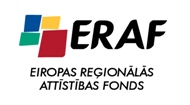 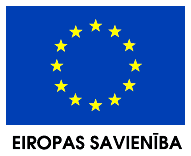 PAKALPOJUMA LĪGUMSPriekulē2012.gada ____.____________						Nr. ____________	Priekules novada dome tās priekšsēdētājas Vijas Jablonskas personā, kura darbojas uz LR likuma „Par pašvaldībām” un Priekules novada domes 2009.gada 22.oktobra saistošo noteikumu Nr.7 „Priekules novada pašvaldības nolikums” pamata (turpmāk tekstā - Pasūtītājs), no vienas pusesun<Uzņēmēja nosaukums vai fiziskās personas vārds, uzvārds> tās < pilnvarotā pārstāvja amats, vārds, uzvārds> personā, kurš darbojas uz <dokumenta nosaukums> pamata (turpmāk tekstā – Izpildītājs), no otras puses, abi kopā (turpmāk tekstā – Līdzēji), saskaņā ar iepirkuma „Būvuzraudzība projektam ”Aizputes, Vaiņodes, Uzvaras un Zviedru vārtu ielu krustojuma rekonstrukcija Priekules pilsētā” (turpmāk tekstā – konkurss) rezultātiem un iepirkuma komisijas 2012.gada <datums> lēmumu (protokols Nr. <protokola numurs>) noslēdz līgumu par sekojošo (turpmāk tekstā - līgums):LĪGUMA PRIEKŠMETSIzpildītājs saskaņā ar Pasūtītāja pasūtījumu un atbilstoši Darba uzdevumam (līguma pielikums Nr.1), kas atbilst Izpildītāja iesniegtajam piedāvājumam konkursā (turpmāk tekstā – Piedāvājums) veic būvuzraudzību projektam ”Aizputes, Vaiņodes, Uzvaras un Zviedru vārtu ielu krustojuma rekonstrukcija Priekules pilsētā” būvdarbu veikšanā (turpmāk tekstā – Pakalpojums).Izpildītājs sniedz Pakalpojumu atbilstoši šī līguma nosacījumiem un Latvijas Republikas normatīvajiem aktiem. Jautājumos, kas nav atrunāti šajā līgumā, Līdzējiem ir saistoši iepirkuma, Izpildītāja piedāvājuma un normatīvo aktu nosacījumi.LĪGUMA IZPILDES KĀRTĪBAIzpildītājam ir pienākums veikt Pakalpojumu Darba uzdevumā noteiktajā apjomā no 2012.gada 1.marta līdz 2012.gada 28.septembrim. Gadījumā, ja būvniecības darbu kopējais ilgums no būvuzņēmēja neatkarīgu iemeslu dēļ tiek pagarināts, attiecīgi tiek pagarināts arī būvuzraudzības darbu izpildes termiņš, neparedzot par to Izpildītājam papildus samaksu.Jebkāda ar šo līgumu saistīta un jebkurā formā pieejama informācija vai citāda veida dati, tai skaitā Izpildītāja sagatavotie materiāli, pieder Pasūtītājam un ir tā īpašums. Izpildītājam nav tiesību jebkādā veidā ierobežot Pasūtītāja tiesības brīvi un pēc saviem ieskatiem rīkoties ar tiem.LĪGUMCENA UN NORĒĶINU KĀRTĪBAMaksa par Pakalpojumu, ieskaitot nodokļus, nodevas un visus citus ar līguma izpildi saistītos izdevumus, atbilstoši iepirkumā iesniegtajam finanšu piedāvājumam (līguma pielikums Nr.2) ir LVL ________ (summa cipariem un vārdiem) (turpmāk tekstā - Līguma summa), tai skaitā cena bez PVN ir LVL ___________ (summa cipariem un vārdiem) un PVN 22% summa ir LVL ________ (summa cipariem un vārdiem). 3.2.	Kopējās Līguma summas samaksu Izpildītājam Pasūtītājs veic šādā kārtībā:3.2.1. Maksājumi tiek veikti reizi mēnesī 15 % apmērā no Līguma 3.1. punktā minētās Līguma summas 20 (divdesmit) darba dienu laikā pēc būvuzrauga ikmēneša ziņojuma nodošanas un Pasūtītāja apstiprinājuma saņemšanas un attiecīga rēķina iesniegšanas Pasūtītājam. 3.2.2. Galīgais norēķins tiek samaksāts 20 (divdesmit) darba dienu laikā pēc Būves nodošanas ekspluatācijā ar Liepājas reģiona novadu būvvaldes aktu, atbilstoša rēķina un izpildīto darbu akta saņemšanas no Izpildītāja.3.2.3. Maksājumi tiks veikti uz Izpildītāja norādīto bankas kontu.3.3. Līguma summā ir iekļautas visas darbu izmaksas, kas saistītas ar Pakalpojuma pilnīgu un kvalitatīvu izpildi saskaņā ar darba uzdevumu (pielikumā Nr.1), tajā skaitā izmaksas, kas saistītas ar speciālistu darba apmaksu, komandējumiem, nodokļiem un nodevām, kā arī nepieciešamo atļauju saņemšanu no trešajām personām.3.4. Līguma summa var tikt grozīta, līdzējiem savstarpēji rakstiski vienojoties, ja līguma darbības laikā Latvijas Republikā tiek noteikti jauni nodokļi vai izmainīti esošie, kas attiecas uz izpildāmo Pakalpojumu.3.5. Par samaksas brīdi uzskatāms bankas atzīmes datums Pasūtītāja maksājuma uzdevumā.LĪDZĒJU SAISTĪBAS, TIESĪBAS UN ATBILDĪBAIzpildītāja saistības:Izpildītājs apņemas veikt Pakalpojuma izpildi līgumā noteiktajā termiņā, apjomā un kvalitātē saskaņā ar darba uzdevumu (pielikumā Nr.1).Izpildītājs apņemas neveikt nekādas darbības, kas tieši vai netieši var radīt zaudējumus Pasūtītājam vai kaitēt tā interesēm.Izpildītājs apņemas ievērot darba drošības un citas normatīvajos aktos noteiktās prasības Pakalpojuma sniegšanas laikā.Izpildītājs apņemas sniegt Pasūtītājam nepieciešamo informāciju norādītajā termiņā.Izpildītājs apņemas Pakalpojuma izpildes rezultātā tapušos jebkāda veida materiālus nenodot trešajām personām bez Pasūtītāja rakstveida piekrišanas.4.2. Pasūtītāja saistības:4.2.1. Pasūtītājs apņemas veikt samaksu par kvalitatīvi un laikā sniegtu Pakalpojumu šajā līgumā noteiktajos termiņos un kārtībā.4.2.2. Pasūtītājs apņemas sadarboties ar Izpildītāju šī līguma darbības laikā un nodrošināt Izpildītāju ar Pasūtītāja rīcībā esošajiem Pakalpojuma izpildei nepieciešamajiem dokumentiem vai citu informāciju.4.2.3. Pasūtītājs apņemas pieņemt Izpildītāja izpildīto Pakalpojumu ar pieņemšanas – nodošanas aktu4.3. Izpildītājam ir tiesības mainīt Piedāvājumā norādītos speciālistus tikai ar Pasūtītāja rakstisku piekrišanu, Izpildītājam nodrošinot līdzvērtīgas kvalifikācijas personālu. Izpildītājs būvuzrauga nomaiņu lūdz rakstveidā, pievienojot lūgumam visus iepirkuma nolikumā būvuzrauga kvalifikācijas izvērtēšanai prasītos dokumentus. Gadījumā, ja Izpildītājs nomaina būvuzraugu bez saskaņošanas ar Pasūtītāju, Pasūtītājs vienpusēji var lauzt līgumu. Līguma laušana netiek piemērota gadījumos, kad būvuzrauga nomaiņai ir objektīvi iemesli – t.i. darbinieka nāves vai citas darba nespējas gadījumā.4.4. Pasūtītājam ir tiesības kontrolēt šī līguma izpildes gaitu, veikt Pakalpojuma kvalitātes kontroles pasākumus un pieprasīt no Izpildītāja kontroles veikšanai nepieciešamo informāciju, norādot tās iesniegšanas termiņu.4.5. Līdzēji savstarpēji ir atbildīgi par otram Līdzējam nodarītajiem zaudējumiem, ja tie radušies viena Līdzēja vai tā darbinieku, kā arī šī Līdzēja līguma izpildē iesaistīto trešo personu darbības vai bezdarbības, tai skaitā rupjas neuzmanības, ļaunā nolūkā izdarīto darbību vai nolaidības rezultātā.4.6. Ja Izpildītājs nesniedz Pakalpojumu līgumā noteiktajā laikā, tad Izpildītājs maksā Pasūtītājam līgumsodu 0,1 % (viena desmitā daļa procenta) apmērā no Līgumcenas par katru nokavēto Pakalpojuma izpildes dienu, kā arī atlīdzina visus tādējādi Pasūtītājam nodarītos zaudējumus. Pasūtītājam ir tiesības ieskaita kārtībā samazināt Izpildītājam maksājamo Līguma summu tādā apmērā, kāda ir aprēķinātā līgumsodu summa.4.7. Ja Izpildītājs nav ievērojis darba uzdevumā, Piedāvājumā un šajā līgumā noteiktās prasības attiecībā uz Pakalpojuma sniegšanu, tad Līdzēju pilnvarotie pārstāvji nekavējoties, bet ne vēlāk kā 3 (trīs) darba dienu laikā sastāda un paraksta defektu aktu, kurā norāda sniegtā Pakalpojuma neatbilstību darba uzdevumam un/vai Piedāvājumam un/vai šī līguma noteikumiem. Defektu akts kļūst par šī līguma neatņemamu sastāvdaļu. Izpildītājam par saviem līdzekļiem tie jānovērš 5 (piecu) dienu laikā no defektu akta sastādīšanas dienas. Defektu novēršanas termiņā Izpildītājam tiek aprēķināts līgumsods 0,1 % (viena desmitā daļa procenta) apmērā no Līguma summas par katru defekta novēršanas termiņa dienu. Pasūtītājam ir tiesības ieskaita kārtībā samazināt Izpildītājam maksājamo Līguma summu tādā apmērā, kāda ir aprēķinātā līgumsodu summa.Gadījumā, ja defektu novēršana nav iespējama, Izpildītājs atlīdzina visus tādējādi Pasūtītājam nodarītos zaudējumus.4.8. Ja Pasūtītājs neveic samaksu par Pakalpojumu līgumā noteiktajā termiņā, tad Pasūtītājs maksā Izpildītājam līgumsodu 0,1 % (viena desmitā daļa procenta) apmērā no laikā nesamaksātās summas, par katru nokavēto maksājuma dienu.4.9. Jebkura šajā līgumā noteiktā līgumsoda samaksa neatbrīvo Līdzējus no to saistību pilnīgas izpildes.IZMAIŅAS LĪGUMĀ, TĀ DARBĪBAS PĀRTRAUKŠANA5.1. Līgumu var grozīt vai izbeigt, Līdzējiem savstarpēji vienojoties. Jebkuras līguma izmaiņas vai papildinājumi tiek noformēti rakstveidā un kļūst par šī līguma neatņemamām sastāvdaļām.5.2. Pasūtītājam ir tiesības vienpusēji atkāpties no līguma un neapmaksāt līguma 3.1. punktā noteikto Līguma summu, par to brīdinot Izpildītāju 5 (piecas) darba dienas iepriekš, ja Pasūtītāja izveidotā komisija, kur piedalās Izpildītājs, būvdarbu veicēja pārstāvji un citi pieaicinātie speciālisti, konstatē, ka Izpildītājs veic Pakalpojumu neatbilstoši norādītajam darba uzdevumā, Piedāvājumam, šī līguma nosacījumiem vai normatīvajiem aktiem. STRĪDU RISINĀŠANAS KĀRTĪBAJebkuras nesaskaņas, domstarpības vai strīdi starp Līdzējiem tiks risināti savstarpēju sarunu ceļā, kas tiks attiecīgi protokolētas. Gadījumā, ja Līdzēji 20 (divdesmit) darba dienu laikā nespēs vienoties, strīds risināms Latvijas Republikas spēkā esošo normatīvo aktu vai saistošo starptautisko tiesību normu noteiktajā kārtībā tiesā.NEPĀRVARAMA VARALīdzēji tiek atbrīvoti no atbildības par līguma pilnīgu vai daļēju neizpildi, ja šāda neizpilde radusies nepārvaramas varas vai ārkārtēja rakstura apstākļu rezultātā, kuru darbība sākusies pēc līguma noslēgšanas un kurus nevarēja iepriekš ne paredzēt, ne novērst. Pie nepārvaramas varas vai ārkārtēja rakstura apstākļiem pieskaitāmi: stihiskas nelaimes, avārijas, katastrofas, epidēmijas un kara darbība, streiki, iekšējie nemieri, blokādes, varas un pārvaldes institūciju rīcība, normatīvo aktu, kas būtiski ierobežo un aizskar Līdzēju tiesības un ietekmē uzņemtās saistības, pieņemšana un stāšanās spēkā.Līdzējam, kas atsaucas uz nepārvaramas varas vai ārkārtēja rakstura apstākļu darbību, nekavējoties, bet ne vēlāk kā 3 (trīs) darba dienu laikā par šādiem apstākļiem rakstveidā jāziņo otram Līdzējam. Ziņojumā jānorāda, kādā termiņā būs iespējama un paredzama viņa Līgumā paredzēto saistību izpilde, un, pēc pieprasījuma, šādam ziņojumam ir jāpievieno izziņa, kuru izsniegusi kompetenta institūcija un kura satur ārkārtējo apstākļu darbības apstiprinājumu un to raksturojumu. Nesavlaicīga paziņojuma gadījumā Līdzējs netiek atbrīvots no līguma saistību izpildes.Nepārvaramas varas vai ārkārtēja rakstura apstākļu iestāšanās gadījumā līguma darbības termiņš tiek pārcelts atbilstoši šādu apstākļu darbības laikam vai arī Līdzēji vienojas par līguma pārtraukšanu.CITI NOTEIKUMILīgums ir saistošs Pasūtītājam un Izpildītājam, kā arī visām trešajām personām, kas likumīgi pārņem viņu tiesības un pienākumus.Līgums stājas spēkā no tā parakstīšanas brīža un ir spēkā līdz Līdzēju saistību pilnīgai izpildei.Pasūtītājs par pilnvaroto pārstāvi līguma izpildes laikā nozīmē Priekules novada Attīstības plānošanas nodaļas vadītāju Modri BAUMANI, tel. 63497939, 26193397.Izpildītājs par pilnvaroto pārstāvi līguma izpildes laikā nozīmē <atbildīgās personas vārds, uzvārds>, tālrunis <tālruņa numurs>, mob.tālrunis <tālruņa numurs>, fakss <faksa numurs>, e-pasts <e-pasta adrese>.Līdzēju pilnvarotie pārstāvji ir atbildīgi par līguma izpildes uzraudzīšanu, tai skaitā, par Pakalpojuma pieņemšanas–nodošanas akta noformēšanu, iesniegšanu un parakstīšanu atbilstoši līguma prasībām, savlaicīgu rēķinu iesniegšanu un pieņemšanu, apstiprināšanu un nodošanu apmaksai, defekta akta parakstīšanu. Pilnvaroto pārstāvju vai rekvizītu maiņas gadījumā Līdzējs apņemas rakstiski par to paziņot otram Līdzējam 5 (piecu) dienu laikā no izmaiņu iestāšanās brīža.Līgums sastādīts 2 (divos) eksemplāros ar vienādu juridisku spēku, no kuriem viens glabājas pie Pasūtītāja, bet otrs pie Izpildītāja.LĪDZĒJU REKVIZĪTI UN PARAKSTIPrasībaIesniedzamie dokumentiPiezīmesAtbilstība PIL 39.pantamAtbilstība PIL 39.pantamAtbilstība PIL 39.pantam1. Nav pasludināts Pretendenta maksātnespējas process (izņemot gadījumu, kad maksātnespējas procesā tiek piemērota sanācija vai cits līdzīga veida pasākumu kopums, kas vērsts uz parādnieka iespējamā bankrota novēršanu un maksātspējas atjaunošanu), nav apturēta vai pārtraukta tā saimnieciskā darbība, nav uzsākta tiesvedība par pretendenta bankrotu vai līdz līguma izpildes paredzamajam beigu termiņam tas nebūs likvidēts.Pilnvarotās personas parakstīts apliecinājums (saskaņā ar nolikuma pielikumu Nr.2).2. Pretendentam Latvijā un valstī, kurā tas reģistrēts vai kurā tas atrodas tā pastāvīgā dzīvesvieta (ja tas nav reģistrēts Latvijā vai tā pastāvīgā dzīvesvieta nav Latvija), nav nodokļu parādi, tajā skaitā valsts sociālās apdrošināšanas obligāto iemaksu parādi, kas kopsummā katrā valstī pārsniedz 100 latus.Pilnvarotās personas parakstīts apliecinājums (saskaņā ar nolikuma pielikumu Nr.2).Tam Pretendentam, kuram atbilstoši nolikumā noteiktajām prasībām būtu piešķiramas līguma slēgšanas tiesības, 10 (desmit) darba dienu laikā pēc iepirkumu komisijas pieprasījuma saņemšanas ir jāiesniedz izziņa, ko ne agrāk kā vienu mēnesi pirms iesniegšanas dienas izdevis Valsts ieņēmumu dienests vai cita nodokļu administrācijas iestāde Latvijā vai līdzvērtīga nodokļu administrācija citā valstī, kur pretendents reģistrēts, un kas apliecina, ka pretendentam nav nodokļu parādu, tajā skaitā valsts sociālās apdrošināšanas iemaksu parādu, kas kopsummā katrā valstī pārsniedz 100 latus.Atbilstība profesionālās darbības veikšanaiAtbilstība profesionālās darbības veikšanaiAtbilstība profesionālās darbības veikšanai3. Pretendents un apakšuzņēmējs ir reģistrēts, licencēts vai sertificēts atbilstoši attiecīgās valsts normatīvo aktu prasībām.*Fiziskām personām jābūt reģistrētām Valsts ieņēmumu dienestā kā nodokļu maksātājam*Juridiskām personām:1) Latvijas Republikas Uzņēmuma reģistra vai līdzvērtīgas iestādes citā valstī izsniegtas reģistrācijas apliecības kopija (juridiskām personām);2) LR Ekonomikas ministrijas izsniegtas būvkomersanta reģistrācijas apliecības kopija.* Fiziskām personām jāiesniedz VID izsniegta nodokļa maksātāja reģistrācijas apliecības apliecināta kopija;Tehniskās un profesionālās spējasTehniskās un profesionālās spējasTehniskās un profesionālās spējas4. Pretendentam ir pieredze ceļu būvdarbu būvuzraudzībā (jābūt pabeigtiem vismaz  diviem  līgumiem par ceļu būvdarbu, kuru apjoms pēc summas nav bijis mazāks par 250 000 Ls bez PVN, būvuzraudzību. Informācija par pēdējo 3 (trīs) gadu laikā līdzīga rakstura un apjoma veiktajiem ceļu būvdarbu būvuzraudzības darbiem, kas iesniedzama saskaņā ar nolikuma pielikumā Nr.3 norādīto formu, pievienojot 2 (divas) pozitīvas rakstiskas atsauksmes. Atsauksmēs jābūt norādītai sekojošai informācijai: pasūtītājs, objektā uzraudzīto būvdarbu raksturojums, būvdarbu līguma summa (bez PVN) un informācija par to, vai darbi veikti atbilstoši normatīvajiem aktiem un pienācīgi pabeigti.5. Pretendenta piedāvātais būvuzraugs ir kvalificēts, ar pieredzi vismaz 2 (divu) līdzīga rakstura (par līdzīga rakstura darbiem uzskatāmi ceļu būvdarbu būvuzraudzības darbi) un apjoma (pēc summas) būvdarbu būvuzraudzībā. Jābūt pabeigtiem vismaz diviem līgumiem par ceļu būvdarbu būvuzraudzību.Būvuzraugam jābūt sertificētam ceļu būvdarbu vadīšanā un būvuzraudzībā.*Informācija par būvuzrauga izglītību, kvalifikāciju un pieredzi, kas iesniedzama saskaņā ar nolikuma pielikumā Nr.4 norādīto formu un būvuzrauga apliecinājums saskaņā ar nolikuma pielikumā Nr.5 norādīto formu;* spēkā esoša sertifikāta ceļu būvdarbu vadīšanas un būvuzraudzības jomā kopija*Ja būvprakses sertifikāta derīguma termiņš ir mazāks par paredzamo līguma izpildes termiņu, jāiesniedz informācija par sertifikāta termiņa pagarināšanu.*Pielikums Nr.5 jāiesniedz tikai juridiskām personām.Pretendenta nosaukumsRekvizītiReģ.Nr.:Adrese:Banka:Kods:Konts:Tālrunis:Fakss:e-pasta adrese: Vārds, uzvārdsAdreseTālrunis Faksse-pasta adreseIepirkuma priekšmetsPiedāvājuma cena bez PVN, LVLPVN, 22%,LVLPiedāvājuma cena ar PVN,LVLBūvuzraudzība projektam „Aizputes, Vaiņodes, Uzvaras un Zviedru vārtu ielu krustojuma rekonstrukcija Priekules pilsētā”Vārds, uzvārds, amatsParaksts DatumsPasūtītājs, kontaktpersona, tālrunisObjekta nosaukums, adrese, līguma ietvaros uzraudzīto būvdarbu aprakstsUzraudzīto būvdarbu līguma summa (bez PVN)Darbu veikšanas periodsDarbu veikšanas periodsPasūtītājs, kontaktpersona, tālrunisObjekta nosaukums, adrese, līguma ietvaros uzraudzīto būvdarbu aprakstsUzraudzīto būvdarbu līguma summa (bez PVN)UzsāktsPabeigtsIzglītības iestāde, mācību laiks (no ...līdz…)Iegūtais(-ie) grāds(-i) vai kvalifikācija (-as)Nr. p.k.Objekta nosaukumsAmata pienākumsBūvuzrau-dzības veikšanas gads objektāObjekta raksturojums, ceļu būvdarbi, būvdarbu līguma summa (LVL)Vārds, UzvārdsPersonas parakstsDatumsPasūtītājs:Priekules novada domeReģ. Nr. 90000031601 Adrese: Saules iela 1, Priekule, Priekules novads, LV-3434A/S Swedbank, kods HABALV22Konts: LV30HABA0551018598451Priekules novada domes priekšsēdētāja__________________ V.Jablonska Z.v.Izpildītājs:Reģ. Nr. Adrese:Bankas rekvizīti<amats>___________________   <atšifrējumss>                                         /paraksts/ Z.v.